.SIDE, TOGETHER, SHUFFLE FORWARDROCK  RECOVER  SHUFFLE FORWARD  1/2 TURN  SHUFFLE FORWARDSIDE ROCK RECOVER CROSS SHUFFLE  R / LROCKING CHAIR JAZZ BOX 1/4 TURN RContact: aey7189@naver.comA Brighter Day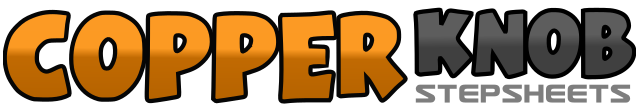 .......Count:32Wall:4Level:Beginner.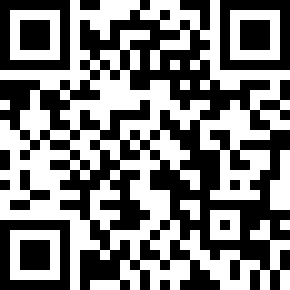 Choreographer:An Ji Won (KOR) - May 2017An Ji Won (KOR) - May 2017An Ji Won (KOR) - May 2017An Ji Won (KOR) - May 2017An Ji Won (KOR) - May 2017.Music:A Brighter Day - Helena PaparizouA Brighter Day - Helena PaparizouA Brighter Day - Helena PaparizouA Brighter Day - Helena PaparizouA Brighter Day - Helena Paparizou........1-2Rf step R side , Lf step next to Rf3&4Shuffle forward  R,L R5-6Lf step L side , Rf step next to Lf7&8Shuffle backrward  L R,L1-2Rf step back , Lf step in place3&4Shuffle forward  R,L R5-6Lf step forward , 1/2 turn R ,Rf step forward7&8Shuffle forward  L R,L1-2Rf step R side  , Lf step in place3&4Rf cross over Lf,  Lf next to Rf . Rf cross over Lf5-6Lf step L side  ,Rf step in place7&8Lf cross over Rf,  Rf next to Lf . Lf cross over Rf1-2Rf step forward  , Lf step in place3-4Rf step back , Lf step in place5-6Rf cross over Lf, Lf step back ,7-8Rf 1/4 turn R step side,  Lf cross over Rf